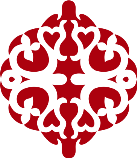 ----------------------------------------------------------------------------------------------------------------------------------------Názov  a adresa  školy   Združenie pedagógovzo škôl s regionálnou výchovouŠkolská ulica č. 3962 61 Dobrá NivaVec :  Žiadosť o predĺženie členstva v Združení pedagógov zo škôl s regionálnou výchovou    V zmysle uznesenia z pracovného stretnutia Združenia pedagógov zo škôl s regionálnou výchovou na Sliači dňa 27.4. 2018, žiadame o predĺženie členstva v Združení, pretože naše členstvo končí dňa........................   Náš záujem o členstvo v Združení chceme prezentovať na:Výročnej konferenciiRegionálnom pexesePracovnom stretnutíZorganizovaním podujatia zameraného na regionálnu výchovuVydaním metodických materiálovInéPoučenie: Žiadosť zašlite na adresu Združenia do 30 dní od skončenia členstva a  prezentácia regionálnej výchovy sa musí uskutočniť do 31.12.nasledujúceho kalendárneho roka. Akreditácia sa predĺži o 7 rokov.V.....................................   Dňa...........................                              ........................................................                                                                                                                        Podpis